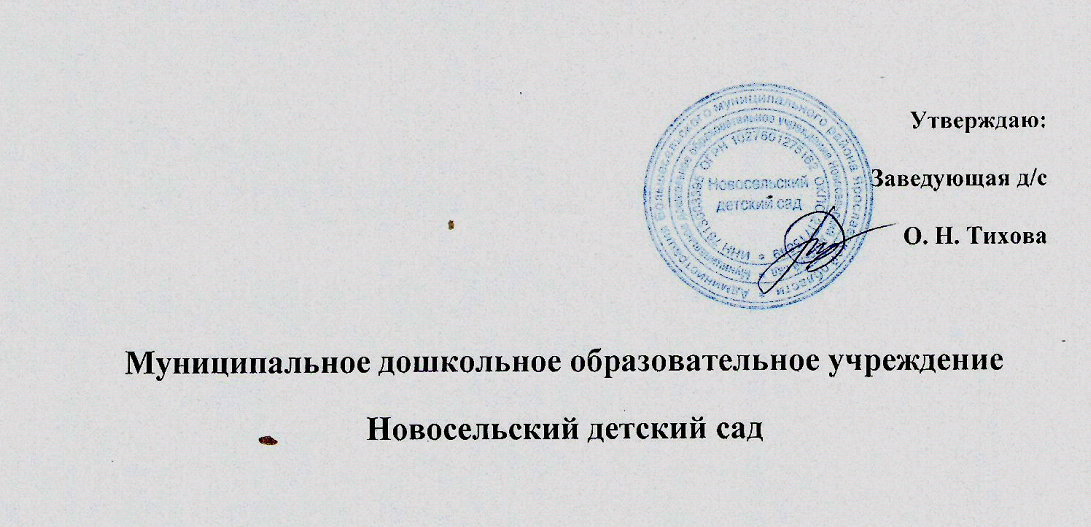 Годовой планна 2017-2018 учебный год.Принят решениемПедагогического советаПротокол № 1от 02.08.2017гС. НовоеРаздел 1.Информационно – аналитическая справка       о выполнении годового плана работы детского сада за 2016– 2017 г.МДОУ Новосельский детский сад Большесельского муниципального района находится по адресу:Ярославская область, Большесельский район, с. Новое  ул. Мира  д. 13 Индекс: 152370Расположен в деревянном здании, 2 группы, разновозрастные. В младшей  группе 13человек, в старшей -17 человекДетский сад имеет право на осуществление образовательной деятельности, лицензия № 396/ 15, выданная департаментом образования Ярославской области от 27 ноября 2015 г.Расстановка педагогических кадров.Анализ работы педагогического коллектива       В 2016-2017 году коллектив детского сада участвовал в конкурсах:- по ПДД областной смотр-конкурс детского творчества; по пожарной безопасности «Помни каждый гражданин спасенья номер 01»;- по пожарной безопасности областной конкурс на лучшие учебно-методические материалы по пожарной безопасности.-Общероссийская акция «Безопасность детей-забота родителей»- Всероссийский творческий конкурс «Мама- главное слово в каждой судьбе»- Всероссийский творческий конкурс «Мой любимый воспитатель»- Региональный конкурс «Технологии успешной социализации детей дошкольного возраста», -Областной конкурс дошкольных образовательных организаций на лучшую организацию работы по профилактике детского дорожно-транспортного травматизма.- Общероссийская акция «Модный светоотражатель»-Региональный конкурс «Противопожарная пропаганда в лесах Ярославской в области»- Акция ДОУ «Сделай кормушку, покорми птиц зимой!»- Конкурс в ДОУ «Ёлочные игрушки своими руками» -Муниципальный конкурс детских рисунков «Охрана труда глазами детей»- Общероссийская акция «модный светоотражатель»Все участники – дети и воспитатели награждены грамотами во всех номинациях.       Работа коллектива детского сада была направлена на решение следующих задач:1.     Обеспечивать охрану жизни и укрепление физического и психического здоровья детей.2.     Развивать психические и физические качества в соответствии с возрастными и индивидуальными особенностями детей.3.     Прививать уважение к правам и свободам человека, любовь к окружающей природе, Родине, семье.      Для решения первой задачи в ДОУ проводилась  систематическая планомерная работа. Для успешного решения этой задачи мы использовали различные средства в комплексе:- рациональный режим и питание;- витаминизация компотов и киселей;- закаливание: воздушны и солнечные ванны, хождение по песку босиком, топтание по солевой дорожке и в воде в специальной ёмкости;- хождение по дорожке здоровья (для профилактики плоскостопия);- проветривание помещений по графику;- пешие прогулки по посёлку;- утренняя гимнастика (в летнее время на воздухе), развивающие упражнения, спортивные игры, досуги;- оформление информационных стендов для родителей по теме «Здоровье».    По сравнению с прошлым годом заболеваемость детей повысилась:    ОРВИ и ОРЗ – 670 д/д – 73 случаев заболевания    Ринит –  – 0 случаевКоньюктивит -12д/д – 2 случайВетряная оспа 50д/д – 5 случайЧесотка 0д/д -0 случаевОтит 0д/д – 0 случаевСтоматит 0д/д – 0 случаевЦистит 0д/д – 0 случаевСтрептодермия 0д/д –0 случаевРинофарингит 90д/д – 9 случайРинофаринготрахеит, фарингортахиит-0д/д – 0 случаевОстрый трахеит 0д/д – 0 случаевОстрый бронхит 12д/д – 1 случайОстрый фарингит 0д/д – 0случаевРотовирус 22д/д-1случайНоровирус-11д/д-14 случаевУшибленная рана лба -7д/д-1 случайИтого: 934д/д – 106 случаев с 01.09.2016 г. по 01.09.2017 г. Для сравнения2014-2015 уч. году 775 д/д – 90 случаев заболевания. 2015-2016 уч. году – 832 д/д – 83 случаев заболевания.                                          Таблица заболеваемости.  Таким образом, мы видим, что дети болеют с каждым годом всё больше.Основной процент воспитанников имеет 1-ую группу здоровья, имеются 2ребёнка с хроническим  заболеванием.Распределение воспитанников по группам здоровья    Положительным для детского сада является то, что не было зафиксировано ни одного  несчастного случая.    Старались выполнять санитарные нормы. Медицинские осмотры и санминимумы проходили в положенное время. Генеральные уборки проводились ежемесячно.    В ходе реализации поставленной задачи столкнулись с проблемами:1)    Отопительный сезон начинается в октябре, а заканчивается в апреле, когда погода холодная и дождливая. В здании в этот период прохладно.2)    В детском саду холодные полы, подвалы были не утеплены.3)   В помещениях прохладно, т. к. стены ветхие их продувает, здание очень старое.4)    В местном ФАПе нет постоянного фельдшера. Родители возят детей за 9 км, чтобы получить консультацию врача по поводу лечения ребёнка, а затем едут за справкой, часто не сразу, как ребёнок выздоровел. Поэтому длительность болезни по документам увеличивается. Родители часто не водят детей в садик зимой.5)    Родители не прислушиваются к советам педагогов по поводу того, как правильно одевать ребёнка.6)    Недостаточный уровень образованности родителей и детей по формированию здорового образа жизни. Усугубляют все наши проблемы по спаду заболеваемости и общие факторы:- резкие перепады температуры, атмосферного давления, высокая влажность воздуха;- ухудшение экологической обстановки;- некачественная вода;- химические добавки в продуктах;- возрастающее светомерцающее и звуковое облучение детей, вызванное компьютерными играми, длительным пребыванием перед телевизором, постоянно звучащей музыкой;- значительное ограничение двигательной активности;- увеличение нездоровой наследственности.Перспективы (по каким показателям можно добиться улучшения и что для этого необходимо  сделать).Возможно снижение заболеваемости ОРВИ. Для этого необходимо:1)    Закаливающие процедуры проводить на более высоком уровне, регулярно;2)    Больше времени проводить на воздухе;3)    Увеличить количество пеших прогулок;4)    Разнообразить упражнения во время проведения утренней гимнастики;5)    Ввести регулярную дыхательную гимнастику.6)    Глубже и настойчивей проводить работу с родителями по вопросам«Здоровья детей».3) Для решения третьей задачи была дополнительно приобретена методическая литература и наглядные пособия (Птицы и животные   леса).    Для того, чтобы дети прикоснулись ближе к природе и увидели всю её красоту, проводились экскурсии на водоём, на школьный участок, по посёлку.     На наших прогулочных  участках более 30 клумб и вазонов с цветами: лимонниками, астрами, лилиями, анютиными глазками, тюльпанами, георгинами флоксами, мальвой, петуниями и др. Воспитанников мы знакомили с названиями цветов, рассматривали и поливали их. Чтобы запечатлеть красоту участка, мы часто фотографировали детей на фоне ярких цветов.  Весной, по просьбе администрации садика, многие родители приняли участие в облагораживании участка: вырезали и покрасили  разные фигуры животных и сказочных героев из фанеры и шин и посадили в них цветы, силами работников садика покрасили уличные беседки, скамейки, столики, было приобретено спортивно-игровое оборудование: качалки-балансиры- 2шт, машинка- горка-1шт., паровозик»Добрая улитка-1шт, столик со скамейками-2шт., песочницы-2шт., футбольные ворота-2шт. Спортивным игровым оборудованием участок оборудован полностью.     Решение названной выше задачи трудно даётся, так как родители мало обращают внимания на природу, патриотическое  и экологическое воспитание своих детей.     В рамках этой  же задачи стоит и привитие любви к своей семье. В течение учебного года воспитатель собирал фотографии членов семей наших детей,  оформил фотоальбом, стенд фотографий «Мой папа-самый лучший»(Фотографии принесли не все родители)Для детей много проводилось праздников в разное время года с участием работников ДК, родителей. Для родителей проводились беседы по привитию у детей бережного отношения к природе, умению охранять и беречь её.Образовательный уровень родителей:Многодетных 5 семей-17.24%, опекунских-2 семьи-6.89%,полных -22 семей-75.86%Раздел 2.Организация работы с кадрами.2.1. Повышение квалификации педагогических кадров.2.2. Аттестация педагогических кадров.2.3 Открытые просмотры педагогической деятельности.2.4 Коллективные мероприятия.Раздел 3.Организация методической работы.3.1 Тематический контроль.3.2 Педагогические советы. 3.3 Смотры, выставки, конкурсы.Раздел 4.Административно-хозяйственная деятельность.Раздел 5.Медико-профилактическая работа.Раздел 6.Взаимодействие с социумом.6.1 КонтактыС Новосельским ДК6.2 Организация работы с семьёй.№ФИОдолжностьобразованиеПед. стажКвалификациявозраст1.Тихова О. Н.заведующаявысшее32г153г2.Максимова Т. В.воспитательвысшее16л139л3Мячикова П. В.воспитательСредне-специальное1мБез категории21г4.Смирнова Ю. А.воспитательВысшее 3г4мБез категории275Мешалкина В. ГвоспитательСредне-специальное3г5мБез категории45Год2014-20152015-20162016-2017Средняя заболеваемостьна 1 человека313230Год1 гр.2 гр3 гр    2014-201514.28 % 67.85 %14.28  %    2015-201641.9%48.4 %9.7%    2016-201750 % 31.25%  6.25%№Ф.И.О.ДолжностьНаименование курсовСроки1Максимова Т.В.Воспитатель "ФГОС ДО: содержание, технологии введения""ФГОС ДО: проектирование развивающей предметно-пространственной среды"15.09.2014-26.09.201428.04.2015-29.04.20152Мячикова П. В.Воспитатель3Мешалкина В. Г.воспитатель«Познавательно-исследовательская деятельность в ДОУ»Май,сентябрь, октябрь 2016г4Смирнова Ю. А.воспитательПрофессиональная переподготовка по программе «Педагогика дошкольного образования: Воспитатель дошкольной образовательной организации»04.07.2016г-29.08.2016г№п/пФИОДолжностьПед. стажКатегорияДата АттестацииТихова О. Н.заведующая32год1  2015г2Максимова Т. В.воспитатель16 лет1Аттестована приказ №42 от 07.05.2015г№Содержаниесрокиответственный1.В гостях у осениоктябрьВоспитатели 3.Мероприятие «Мамочка любимая»»Мероприятие «Самая лучшая мама моя»НоябрьВоспитатели младшей  группыВоспитатели старшей группы4.Праздник «Новый год у ворот ребятишек ёлка ждет»ДекабрьВоспитатели групп5.Спортивные игрыЯнварьВоспитатели групп6.Досуг «23 февраля»ФевральВоспитатели групп7.Праздник «Мамочка, милая мама моя!»Март Воспитатели групп8.Досуг «Этот день Победы»АпрельВоспитатели групп9.10.Развлечение«Едем в  гости»Выпускной бал «До свиданья, детский сад!»Май Воспитатели младшей группыВоспитатели старшей группы№содержаниесрокиответственный1.Осенний бал Октябрь Воспитатели групп23.Праздничный досуг для мам «День матери»Праздник, посвящённый юбилею детского сада.Ноябрь ноябрьВоспитатели группВоспитатели групп4.Праздник «Новогодний карнавал»Декабрь Воспитатели групп5.Зимние игры-забавыЯнварь Воспитатели групп, соц. партнеры6.День добротыДень Защитника ОтечестваФевральВоспитатели групп, родители7.Праздник «8 марта – мамин день»Март Воспитатели групп8.День смехаПраздник птицДень космонавтикиСпортивный праздник: «День здоровья»АпрельВоспитатели групп, соц. партеры9.Викторина по ПДДПраздник «Выпускной бал»Май Воспитатели групп содержаниецельответственные1.проверка готовности д/с к учебному году.2. организация предметно-развивающей среды.3.оформление групповой документации.Организация предметно-развивающей среды и жизнедеятельности с учётом возрастных особенностей, эстетика оформления игровых уголков, стендовЗаведующаявоспитателиПроведение подвижных игр в режиме дняИзучение перечня игр, создание картотеки игрвоспитателиФормирование здоровьесберегающей среды в ДОУСоздание условий для оздоровления детского организмавоспитателиВзаимопосещение занятийОбмен опытом, преемственностьвоспитателисодержаниесрокиответственные1.Установочный пед. совет:а) анализ работы за летне-оздоровительный период.б) приоритетные задачи на новый учебный  год.в) утверждение годового плана.г) утверждение перспективных планов воспитательно-образовательной работы.Сентябрь Заведующая2.Педагогическое руководство и условия оптимизации развития познавательной активности, интереса у дошкольников в рамках реализации ФГОС в ДОУОктябрь заведующая3.Предметно-развивающая и здоровьеформирующая среда в ДОУДекабрь воспитатели4. ИтоговыйРеализация поставленных задач, анализ воспитательно-образовательной работы.Отчёт воспитателей по выполнению перспективного планирования.Утверждение плана на летнее - оздоровительный период.МартМайзаведующаяВоспитателизаведующая№содержаниесрокиответственные1.Выставка работ  «До свидания, лето»Составление гербария из листьев цветов, деревьев и кустарниковВыставка поделок на тему «Дары осени»сентябрьВоспитатели групп2.Выставка  « Осенние мотивы»- поделки, композиции, различные техники,  рисункиоктябрьВоспитатели групп, родители3.Конкурс Кормушки для птиц»декабрьВоспитатели младшей группыродители4.Выставка новогодних поделок праздник «Новый год»декабрьВоспитатели групп,  родителиВоспитатели старшей группы, родители5.Конкурс зимних построекАкция- изготовление кормушек: «Покормим птиц зимой»Конкурс детско-взрослых работ: «Что бывает, если птички зажигают в доме спички?»январьВоспитатели младшей  группыВоспитатели групп, родителиВоспитатели старшей группы6.Выставка рисунков «Наша Армия родная»февральВоспитатели групп, родители7.Выставка аппликаций к 8 марта «Цветы для моей мамы!»Выставка детских работ по теме «Пришла весна»мартВоспитатели групп8.Выставка детско-взрослых работ «Три сигнала светофора»апрельВоспитатели старшей группы9.Выставка детских рисунков «9 Мая»Выставка детских рисунков «Чем мне запомнился детский сад»майВоспитатель младшей группыВоспитатели старшей  группы№содержаниесрокиответственные1.Производственное собрание1.инструктажи на рабочих местах, повторение должностных обязанностей сотрудников.2.знакомство с приказами по охране труда, по пожарной безопасности. По организации электрохозяйства, об организации работы по противодействию терроризма.3. текущие инструктажи поОТ, ПБ, охране жизни и здоровья детей4. повторение правила внутреннего трудового распорядкаСентябрь27 сентябряЗаведующаязаведующая2.Маркировка мебели, проверка санитарного состояния всех помещений Сентябрь1р в месяцВоспитателиЗаведующая.медик3.Подготовка здания к зимеСентябрь-октябрьМладшие воспитатели, рабочий по ремонту и обслуживанию здания4.Совещания в РОНО1р в мначальник5.Составление табеля рабочего времени1р в мзаведующая6.Подсчёт остатков продуктов питания1р в мзавхоз7.Составление авансовых отчётовВ конце месяцазаведующая8.Начисление родительской компенсацииДо 10 числа каждого месяцазаведующая9.Работы комиссии по распределению стимулирующей части фонда оплаты трудаДо 20 числа каждого месяцазаведующая10.Подготовка ДОУ к проведению новогоднего праздника.Техника безопасности при проведении новогодних ёлок.Составление примерного графика отпусков.Работа по составлению новых локальных актов.ДекабрьДо 15 числаавгустЗаведующаяВоспитателиЗаведующаяЗаведующаязаведующая11.Годовой отчёт.Производственное собрание «Об охране жизни и здоровья в зимний период»январьзаведующая12Заявки в бухгалтериюДо5 и 20 числа каждого месяцазаведующая13Уборка снега  и сосулек с крыши.мартКочегары, дворник 14Повторные инструктажииюньзаведующая15Ремонт муз.заламайзаведующая16Инструктажи к летнему периоду.Благоустройство территорииМаймайЗаведующаяВсе сотрудники и родители17Работа с трудоустроенными подростками.Май-июльзаведующая№содержаниесрокответственные1Ведение журнала приёма и осмотра детейежедневномедик2Ведение журнала осмотра педикулёза1р в неделюмедик3Ведение журнала осмотра работниковежедневномедик4Ведение журнала осмотра помещений2 раза в месяцзаведующая5Проверка срока годности продуктов питания, вести бракеражный журналежедневномедик6Мытьё игрушек ежедневноМладший воспитатель7Обработка игрушек антибактериальным средством1р в месяцМладший воспитатель8Генеральная уборка помещенийПервая пятница месяцаМладший воспитатель9Проветривание помещенийЕжедневноМладший воспитатель10Оценка физического развития детейСентябрь, майзаведующая11Прививки воспитанникам и сотрудникам д. с.По графикуМедик с ФАП12Осмотр помещений д. с. с целью проверки соблюдения норм СанПина1 раз в кварталЗаведующая, медик№Название мероприятияВремя и место проведенияОтветственный1.Мероприятие по ПДДоктябрьдетский сад Романова С. В.Максимова Т.В2.Праздник, посвящённый Юбилею Детского сада27.11.2017гДом культурыМалеина М. А.Романова С. В.воспитатели3.Участие в концертной программе, посвященной Дню МатериНоябрьдом культурыРоманова С.ВМешалкина В. Г.Максимова Т.В4.Познавательная программа «Страна Мультяшкино представляет!» с использованием видеопроектораДекабрь дом культурыРоманова С.ВМаксимова Т.В5.Новогоднее представление с массовкой вокруг елкиДекабрь дом культурыРоманова С.ВМешалкина В. Г.6.Познавательная программа «Мульт-хит» с использование видеопроектораЯнварь дом культурыРоманова С.ВМаксимова Т.В7.Спортивно-оздоровительная программа «Мы со спортом крепко дружим»Январьдетский садРоманова С.ВМешалкина В. Г.Мячикова П. В.8.Участие в концертной программе, посвященной Дню Защитников ОтечестваФевральдом культуры Романова С.ВМаксимова Т.В9.Подвижная игра «Веселые старты»Февральдетский садРоманова С.ВМешалкина В. Г.10.Интеллектуальная игра «В мире сказок» с использованием видеопроектораФевральдом культурыРоманова С.ВМаксимова Т.В11.Участие в концертной программе, посвященной Международному женскому днюМартдетский садРоманова С.ВМешалкина В. Г.12.Спортивно-игровая программа.Мартдетский садРоманова С.ВМаксимова Т.ВМячикова П. В.13.Игровая программа «Смеяться разрешается», посвященная Дню смехаАпрельдетский садРоманова С.ВМешалкина В. Г.14.Участие в концертной программе, посвященной Дню ПобедыМайдом культурыРоманова С.ВМаксимова Т.В15. Выставка рисунков «Победный май»Майдом культурыРоманова С.ВМешалкина В. Г.Мячикова П. В.16.Веселые игры и забавы на свежем воздухеиюнь-август(по договоренности)Романова С.ВМаксимова Т.ВМячикова П. В.2Новосельская  библиотека1.Обзор детских книг. Громкое чтение для младших дошкольников «Почитаем –поиграем»2. «Знакомьтесь – это библиотека» (знакомство с библ.) старшая группа.3. «Книга, а какая она?» (библиотечный урок-презентация о структуре книги.)4. «Эти мудрые сказки»( игра-путешествие)5. «Экологическими тропами»(беседа с элементами игры)6. «Я познаю мир» игра-викторина7. «В гостях у зимушки-зимы» 8. «Как стать волшебником» ( Беседа о вежливости) 9.Викторина для знатоков загадок о весне.Чтение детской классики о весне.10.Чтение-беседа «Читаем, наблюдаем и лучше мир познаём»Литературная игра «По тропинке мы пойдём, себе книжечку найдём»11.Литературная экскурсия «Скоро лето, не зевай, о нём из книжек узнавай»Чтение детских книг о лете, природе»В течение годаОктябрьОктябрьНоябрьНоябрьНоябрьдекабрьДекабрьЯнварьФевральМартАпрельмайБиблиотекарьБиблиотекарьБиблиотекарьБиблиотекарьБиблиотекарьБиблиотекарьБиблиотекарьБиблиотекарьбиблиотекарь3Новосельская СОШ«День Знаний». Участие дошкольников в праздничной линейке.Составление плана работы с учителем-организатором на 2016-2017 уч. год.Малый педсовет «Адаптация первоклассников к новым условиям школьной жизни»Участие школьников в утренниках детского садаЭкскурсия в школу: кабинеты, встреча с первоклассниками, просмотр выставки, посвящённой Вывилову С. В.Сентябрь Сентябрь, октябрьВ течение годаОктябрь Воспитатель подготовительной группыАдминистрация совместно с д.с.администрацияПосещение и участие в выставках воспитанников детского сада, проводимых в школе.В течение годаадминистрацияМероприятия по ПДД «Красный, жёлтый, зелёный»Участие в празднике, посвящённому юбилею детского садаНоябрьноябрьДетская организация «Содружество»В. П. Иванова-педагог-организатор.Совместное родительское собрание в ДОУ «Проблема адаптации первоклассников к обучению в школе»февральАдминистрация совместно с д.с.Игры народов МираапрельВ. П. Иванова-педагог-организаторЭкскурсия в школьный музеймайН. В. Нашахалова зам. Директора по ВРВзаимопосещение уроков и занятийВ течение годаадминистрация4Заключение договоров о сотрудничестве с организациямидекабрьзаведующая№содержаниесрокиответственные1.Консультация для родителей тема: «Воспитание самостоятельности у детей», «Нужен ли дневной сон», Нужен ли дневной сон», «Расти здоровым малыш», Как правильно организовать режим дня»Беседы с родителями «Подготовка детей к новому учебному году», «Как научить ребёнка здороваться», «О необходимости посещения детского сада», «Внешний вид дошкольника».сентябрьВоспитатель младшей группы2.Родительское собрание для родителей зачисленных в детский сад (новый приём) сбор информации. Правила ДД их соблюдение.Организация питания, выбор родительского комитетаоктябрьЗаведующая3.Консультация для родителей»Поговорим о правильном питании», «О вреде недосыпания», «Если ребёнок часто устраивает истерики».октябрь Воспитатели 4.Беседы с родителями «О необходимости развития мелкой моторики», «Возрастные особенности развития детей 3-4 лет, 5-6 летОктябрь Воспитатели 5.День открытых дверейОктябрь Воспитатели6.Консультация «Как правильно наказывать ребёнка», «Начинаем утро с зарядки», «Природа и дети», «Профилактика гриппа»НоябрьВоспитатели 6.Наглядная информация. «Как надо вести себя с гиперактивным ребёнком»Ноябрь Воспитатели 7.Выставка  поделок «Новый год у ворот!»Декабрь Воспитатели, родители8.Позаботимся о птицах. Изготовление кормушек.ЯнварьВоспитатели, родители9.Папка-передвижка «Компьютер «за» и «против».Февраль Воспитатели10.Родительское собрание «О здоровье всерьез»Март Воспитатели, заведующая11Изготовление стенда с фото узнаваемых мест села и комментарии к ним.Март Воспитатели, родители12.День открытых дверейАпрельВоспитатели1314Родительское собрание: «Вот и стали мы на год взрослей» Анкетирование «По результатам года»Май Воспитатели, заведующая